Sprawozdanie z Projektu Rządowego Laboratoria PrzyszłościStyczeń 2024r.W miesiącu styczniu regularnie odbywały się zajęcia z wykorzystaniem sprzętu i urządzeń z projektu rządowego Laboratoria Przyszłości. Poniżej 
w tabeli wykaz zajęć, które odbyły się w poszczególnych tygodniach stycznia (łącznie odbyły się 22 zajęcia).PODSUMOWANIE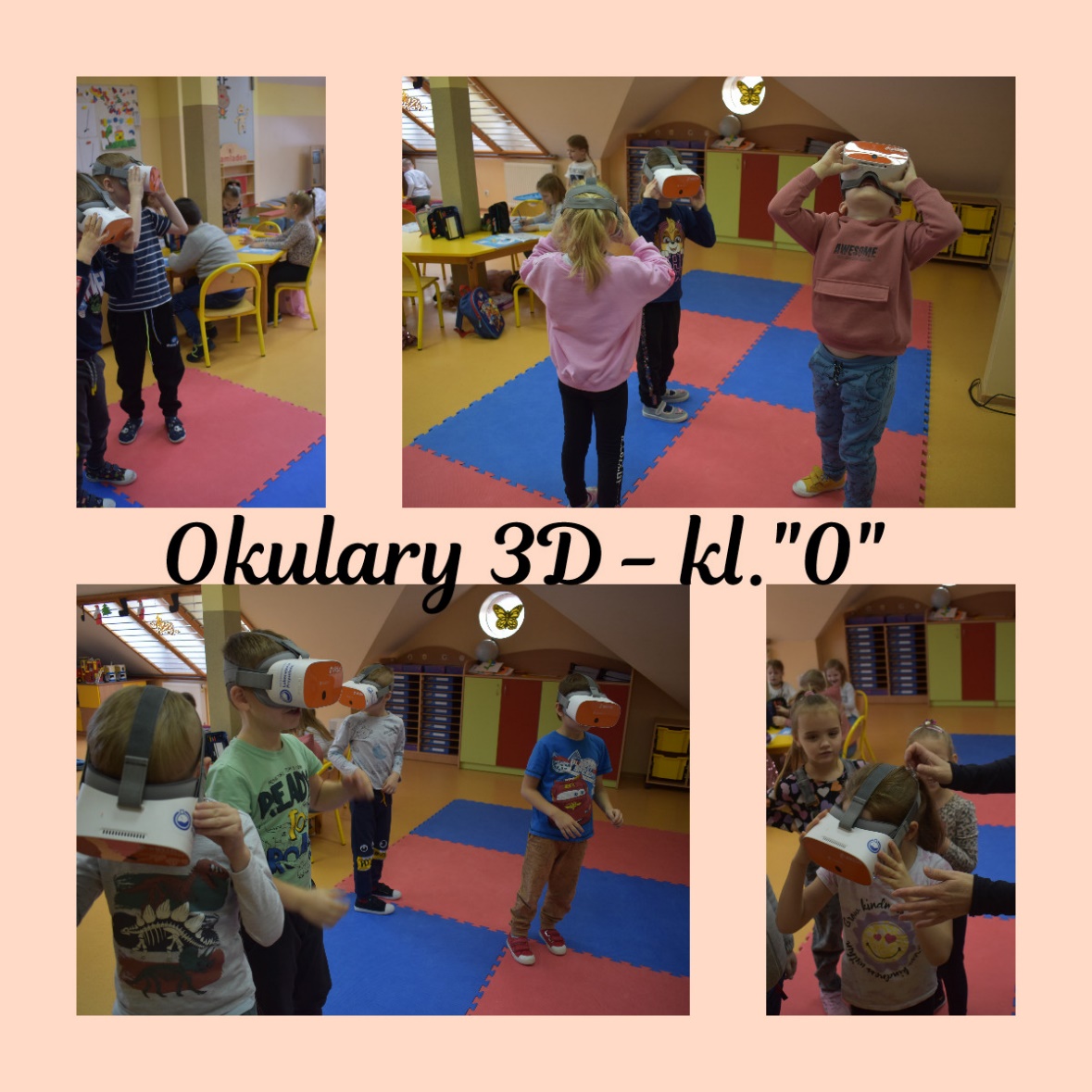 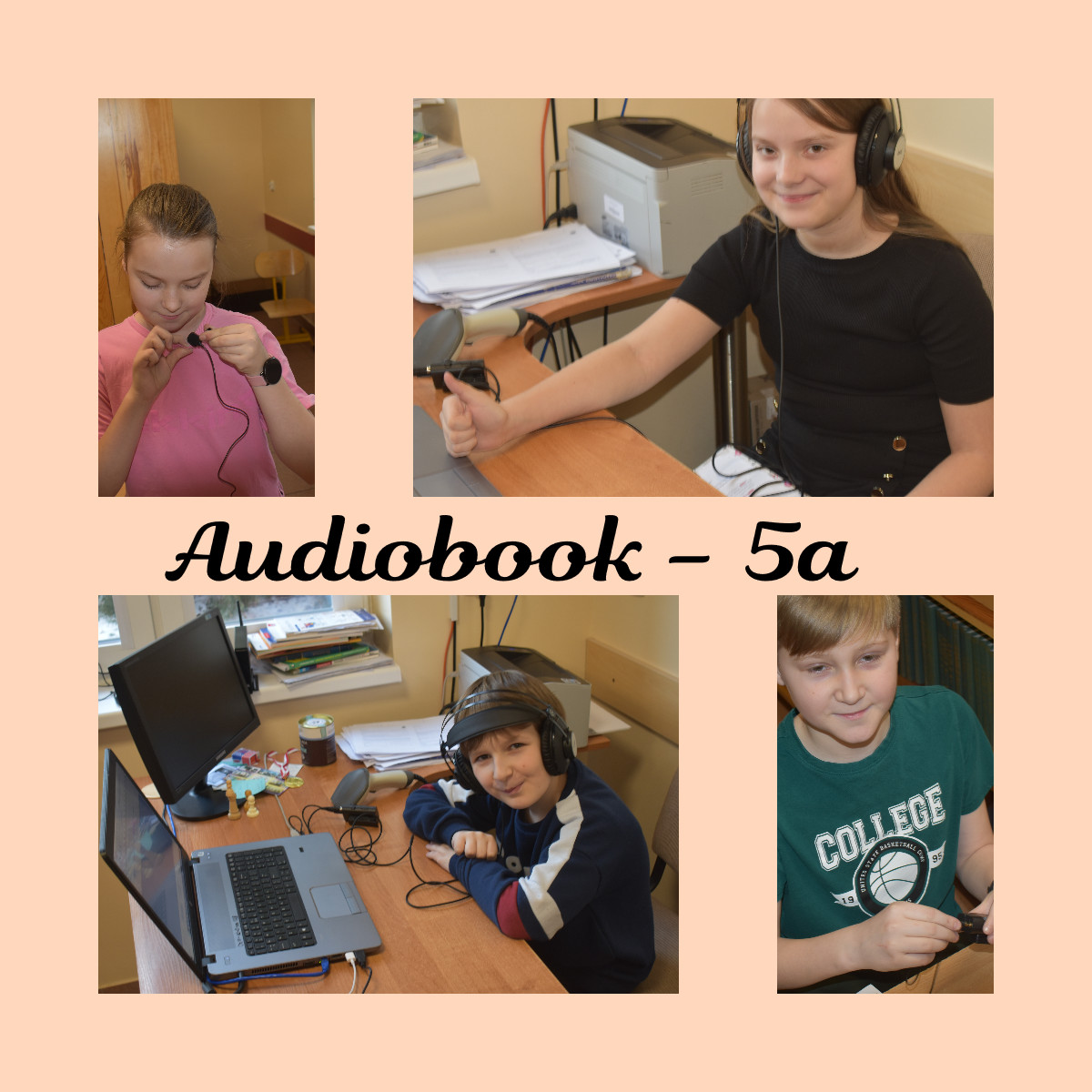 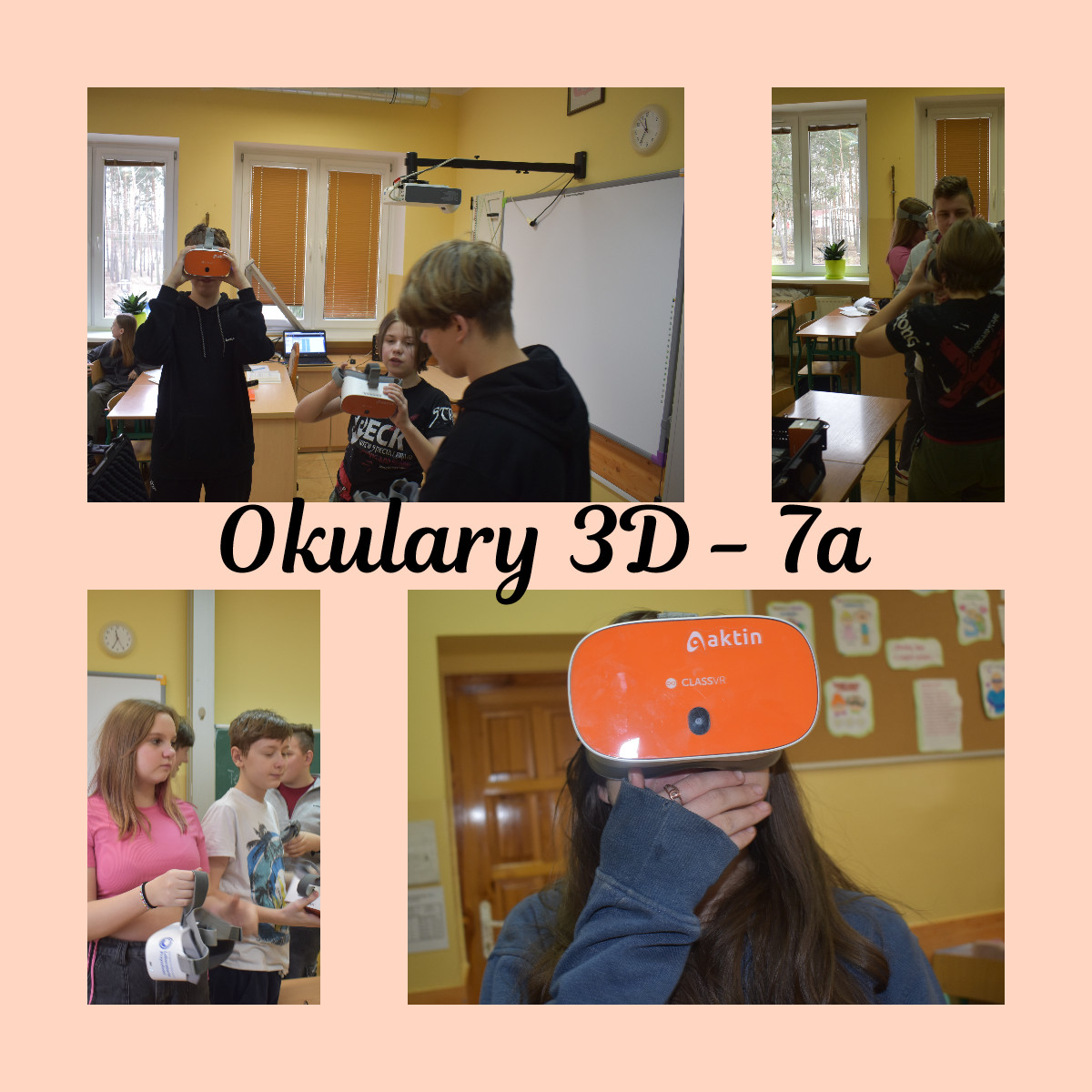 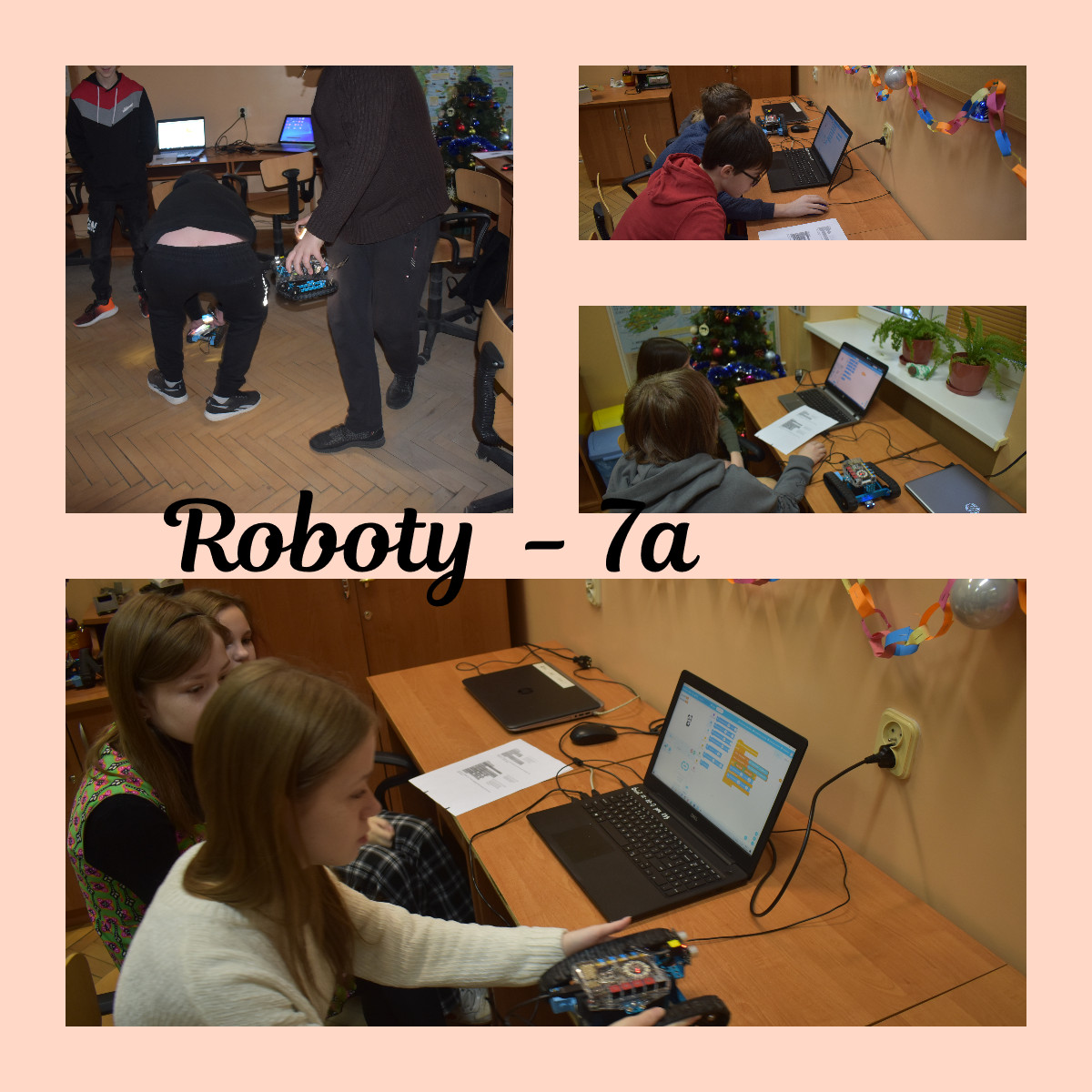 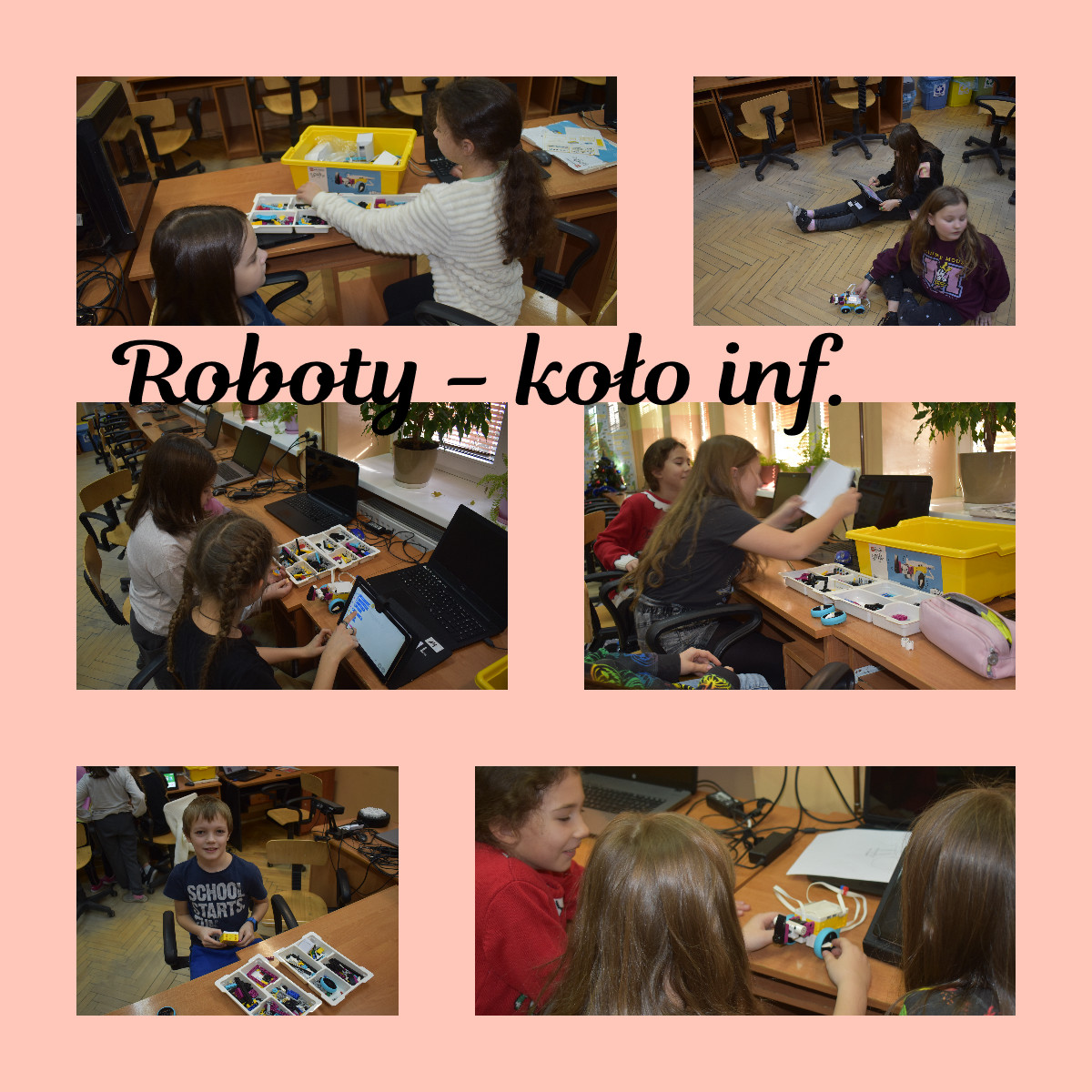 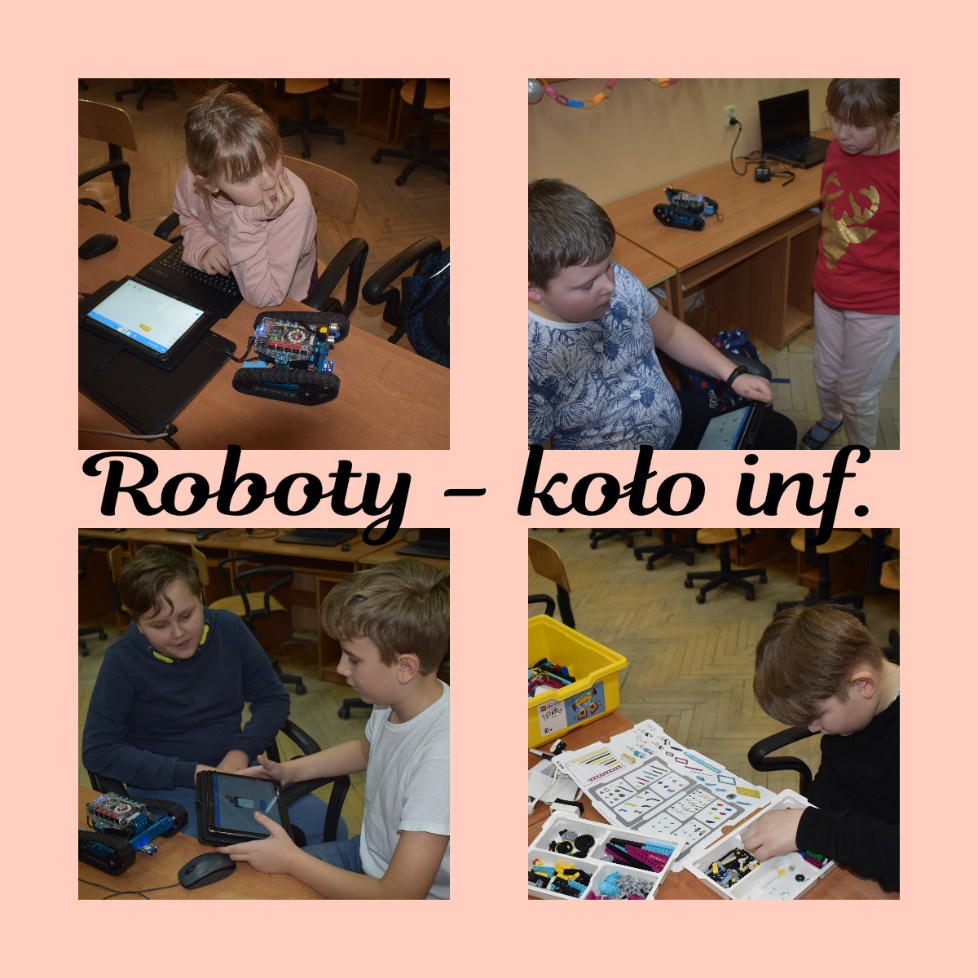 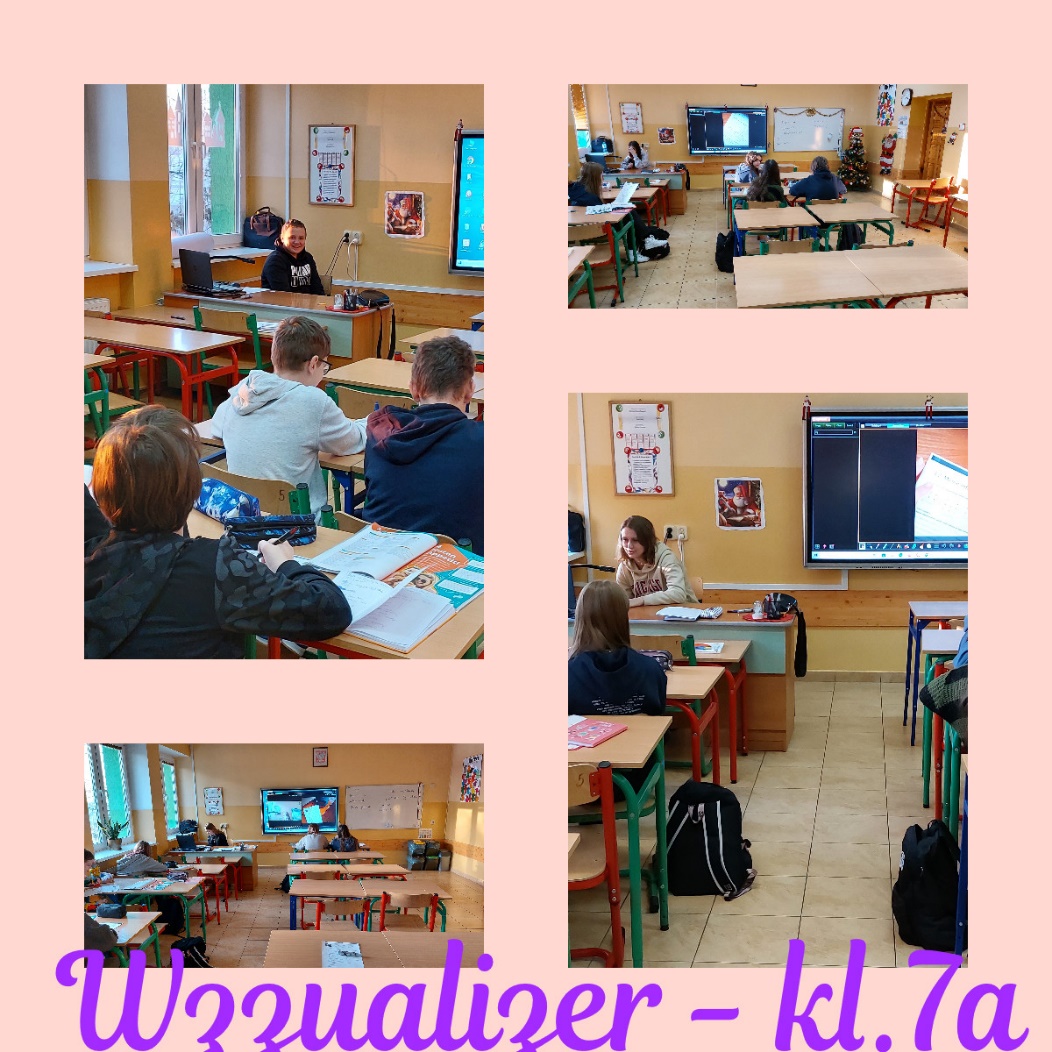 SPRZĘT/ URZĄDZENIEWYKORZYSTANIEOkulary 3D2Wizualizer 4Roboty 12Sprzęt  nagrywający4